AMAÇ: Çocukların takım ruhu içerisinde birlikte hareket edebilme yeteneğini geliştirmek, yaşıtları ile birlikte olurken tutum ve davranış geliştirmelerine katkı sağlamak, çocuk yaş grubu satranç sporcularının maç eksiğini tamamlamak, okullarımızı satranç sporuna teşvik etmek.ORGANİZASYON: Kuzey Kıbrıs Satranç FederasyonuA. Takımsal Yapı: Takımlar; 4 sporcudan oluşurlar ve en az 4, en fazla 8 kişilik sporcu listesi ile başvuru yapılabilir. Takımlarda kız-erkek sporcu sınırlaması ve ayrımı yoktur.  Sporcular 2007 ve sonraki yıllarda doğmuş olmalıdırlar. Verilen listelerde UKD sırasına göre sıralama yapılır. UKD’si yoksa sıralama istenildiği gibi yapılabilir. Ancak yarışmalarda verilen ilk listedeki sıralama geçerli olacaktır. Listelere KKTC’de ikamet etmek ve öğrenci olmak koşuluyla yabancı oyuncu konabilir. Yabancı oyuncuların KKTC’de ikamet ettiğine dair gerekli belgeleri yanlarında bulundurmaları ve KKSF görevlilerine göstermeleri gerekir.Başvuru: Sporcuların bir kulübe üye olmaları zorunlu değildir. Takımlar bağlı bulundukları dernek, kulüp, okul veya farklı kulüplerden farklı isimlerle yarışmalara katılabilirler. Farklı isimlerin Federasyon Yönetim Kurulunca onaylanması gerekir. Başvurular Satranç eğitimi veren Federasyona üye Dernekler/Kulüpler veya okullar tarafından yapılmalıdır.Yarışmalara İştirak: Her takım karşılaşmalara en fazla bir eksik oyuncu ile çıkabilir. Eksik oyuncu 4. masa oyuncusu olacaktır. Takımlar eksik oyuncu ile istenildiği kadar maça çıkabilir. Bir takım birden fazla eksik oyuncu ile karşılaşmaya çıkamaz ve hükmen mağlup sayılır. Eksik oyuncu nedeniyle İki kez hükmen mağlup olan takım yarışmadan çıkarılır. Mazeretsiz bir kez maça çıkmayan takım yarışmadan çıkarılır. Yazılı geçerli mazereti olan takımlar ancak bir kez karşılaşmaya çıkmayabilir. LİGE KATILIM: Her okul, Dernek, Kulüp en fazla dört (4) takımla yarışmalara katılabilirler.LİSANS: Takımlarda görev alacak sporcuların KKSF Lisansı olması gereklidir. Lisansı olmayan sporcular 1 fotoğraf, doğum belgesi ve lisans formunu doldurup 10 TL Lisans ücreti ile birlikte en geç 15 Mayıs 2018 tarihine kadar Federasyona veya yetkililerine teslim etmeleri gerekir. Lisansı olmayan veya lisans evraklarını ücreti ile birlikte getirmeyen sporcular yarışmalarda kesinlikle oynayamazlar.YÖNTEM: Turnuva, Bölgelerde ve Final Grubu olarak iki aşamalı yapılacaktır. Final grubuna 16 takım seçilecektir. Finallere hangi bölgenin kaç finalist takım göndereceği son başvuru tarihinden sonra belirlenecektir. Bölgelerde 6 takıma kadar katılım olması durumunda Berger Yöntem, 7 ve daha fazla katılım olması durumunda tur sayısı Federasyon Yönetim Kurulu tarafından son başvuru tarihinden sonra duyurulacaktır. Final Grubu 16 takımdan oluşacaktır. Finaller ise 7 Tur Takımsal İsviçre sistemine göre yapılacaktır. Final grubunda takımlar bölgelerinde yarıştıkları takım listesiyle oynayacaklardır. Final grubu için listelerde oyuncu değişikliği ve sıralama değişikliği yapılamaz. TEMPO: 15 dakika + 10 saniye eklemeli.KURALLAR: Yarışmalarda FIDE ve KKSF Yarışmalar Yönetmeliği kuralları uygulanacaktır.YARIŞMA YERLERİ: Daha sonra duyurulacaktır. BAŞLAMA ve BİTİŞ TARİHLERİ: BÖLGELER: 19 – 20 Mayıs 2018 (madde 21’e bakınız)FİNAL GRUBU:  27 Mayıs 2018 SON BAŞVURU TARİHİ VE SAATİ:   15 Mayıs 2018, Salı günü saat 16.00’a kadardır. (Final kontenjanlar ve turnuva yöntemi belirleneceğinden, son başvuru saatinden sonra yapılan başvurular kabul edilmeyecektir.) BAŞVURULAR:  cocukligi@kksf.org adresine yapılacaktır.LİSTELERİN DUYURULMASI: 17 Mayıs 2018, Perşembe günü duyurulacaktır. Listelere itirazlar varsa en geç 18 Mayıs, Cuma günü saat 16.00’a kadar Federasyona bildirilmelidir. İtirazlar varsa listeler güncellenecektir. EŞLENDİRMELER: Eşlendirmeler yarışma günü kayıt kontrol sonrası teknik toplantıda yapılacaktır. HAKEMLER:  Satranç Federasyonu tarafından atanacaktır.PUANLAMA: Takım galibiyeti 2 puan, beraberlik 1 puan, mağlubiyet sıfır puandır. Hükmen galibiyetlerde kazanan takım 2 puan alır.  İTİRAZ: Yarışmada itiraz kurulu oluşturulmayacaktır. Başhakemin vereceği karar kesindir. EŞİTLİK BOZMA: Berger turnuva olması halinde sırası ile; a)Takım puanı, b)Aralarındaki maç, c)Oyuncu puanları toplamı, d)Galibiyet sayısı.İsviçre Sistemi olması halinde sırası ile; a)Takım puanı, b)Sonneborn-Berger, c)Rakibi olan takımların almış oldukları masa puanları toplamı. ÖDÜLLER:Bölgelerde:PlaketPlaket Plaket Final Grubu:	1.   Kupa + oyuncularına madalya	2.   Kupa + oyuncularına madalya	3.   Kupa + oyuncularına madalya ÖDÜL TÖRENİ: Ödül töreni 27 Mayıs 2018, Pazar günü finallerde turnuva bitiminde yapılacaktır. BÖLGELER PROGRAMI:Not: Başhakem gerekli görürse tur saatlerinde değişiklik yapabilir.FİNAL PROGRAMI: Not: Başhakem gerekli görürse tur saatlerinde değişiklik yapabilir.KKSF YÖNETİM KURULUTel No: +90 392 223 61 33Başvurular:  cocukligi@kksf.orgWeb:www.kksf.orgKKSF 2018 TÜRKİYE İŞ BANKASI ÇOCUK LİGİ YÖNERGESİ   Tel No: +90 392 223 61 33   Fax No: +90 392 223 93 37  Web:www.kksf.org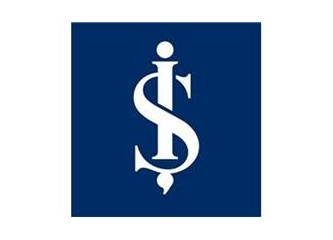 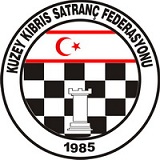 BÖLGETARİHYERTURNUVA PROGRAMITURNUVA PROGRAMIHAKEMGÜZELYURT19 MAYIS, CUMARTESİGÜZELYURT SATRANÇ KALESİ09.00Kayıt kontrol ve Teknik ToplantıÖZGÜR ŞEBGÜZELYURT19 MAYIS, CUMARTESİGÜZELYURT SATRANÇ KALESİ10.001. TurÖZGÜR ŞEBGÜZELYURT19 MAYIS, CUMARTESİGÜZELYURT SATRANÇ KALESİ11.002. TurÖZGÜR ŞEBGÜZELYURT19 MAYIS, CUMARTESİGÜZELYURT SATRANÇ KALESİ13.003. TurÖZGÜR ŞEBGÜZELYURT19 MAYIS, CUMARTESİGÜZELYURT SATRANÇ KALESİ14.004. TurÖZGÜR ŞEBGÜZELYURT19 MAYIS, CUMARTESİGÜZELYURT SATRANÇ KALESİ15.005. TurÖZGÜR ŞEBBÖLGETARİHYERTURNUVA PROGRAMITURNUVA PROGRAMIHAKEMLEFKOŞA19 MAYIS, CUMARTESİGOLDEN TULIP OTEL09.00Kayıt kontrol ve Teknik ToplantıHASAN AKGÜN, HALUK RAMON SERHUNLEFKOŞA19 MAYIS, CUMARTESİGOLDEN TULIP OTEL10.001. TurHASAN AKGÜN, HALUK RAMON SERHUNLEFKOŞA19 MAYIS, CUMARTESİGOLDEN TULIP OTEL11.002. TurHASAN AKGÜN, HALUK RAMON SERHUNLEFKOŞA19 MAYIS, CUMARTESİGOLDEN TULIP OTEL13.003. TurHASAN AKGÜN, HALUK RAMON SERHUNLEFKOŞA19 MAYIS, CUMARTESİGOLDEN TULIP OTEL14.004. TurHASAN AKGÜN, HALUK RAMON SERHUNLEFKOŞA19 MAYIS, CUMARTESİGOLDEN TULIP OTEL15.005. TurHASAN AKGÜN, HALUK RAMON SERHUNBÖLGETARİHYERTURNUVA PROGRAMITURNUVA PROGRAMIHAKEMMAĞUSA19 MAYIS, CUMARTESİMAĞUSA GELİŞİM AKADEMİSİ - MARAŞ09.00Kayıt kontrol ve Teknik ToplantıHAVVA DOĞAN, ALİYE OSUM, OSMAN ŞEKER, CANSU FINDIKMAĞUSA19 MAYIS, CUMARTESİMAĞUSA GELİŞİM AKADEMİSİ - MARAŞ10.001. TurHAVVA DOĞAN, ALİYE OSUM, OSMAN ŞEKER, CANSU FINDIKMAĞUSA19 MAYIS, CUMARTESİMAĞUSA GELİŞİM AKADEMİSİ - MARAŞ11.002. TurHAVVA DOĞAN, ALİYE OSUM, OSMAN ŞEKER, CANSU FINDIKMAĞUSA19 MAYIS, CUMARTESİMAĞUSA GELİŞİM AKADEMİSİ - MARAŞ13.003. TurHAVVA DOĞAN, ALİYE OSUM, OSMAN ŞEKER, CANSU FINDIKMAĞUSA19 MAYIS, CUMARTESİMAĞUSA GELİŞİM AKADEMİSİ - MARAŞ14.004. TurHAVVA DOĞAN, ALİYE OSUM, OSMAN ŞEKER, CANSU FINDIKMAĞUSA19 MAYIS, CUMARTESİMAĞUSA GELİŞİM AKADEMİSİ - MARAŞ15.005. TurHAVVA DOĞAN, ALİYE OSUM, OSMAN ŞEKER, CANSU FINDIKBÖLGETARİHYERTURNUVA PROGRAMITURNUVA PROGRAMIHAKEMGİRNE20 MAYIS, PAZARGÜMÜŞ AT SATRANÇ DERNEĞİ 09.30Kayıt kontrol ve Teknik ToplantıCENGİZ HASMAN, ÇİĞDEM YÜKSEKGİRNE20 MAYIS, PAZARGÜMÜŞ AT SATRANÇ DERNEĞİ 10.001. TurCENGİZ HASMAN, ÇİĞDEM YÜKSEKGİRNE20 MAYIS, PAZARGÜMÜŞ AT SATRANÇ DERNEĞİ 11.002. TurCENGİZ HASMAN, ÇİĞDEM YÜKSEKGİRNE20 MAYIS, PAZARGÜMÜŞ AT SATRANÇ DERNEĞİ 13.003. TurCENGİZ HASMAN, ÇİĞDEM YÜKSEKGİRNE20 MAYIS, PAZARGÜMÜŞ AT SATRANÇ DERNEĞİ 14.004. TurCENGİZ HASMAN, ÇİĞDEM YÜKSEKGİRNE20 MAYIS, PAZARGÜMÜŞ AT SATRANÇ DERNEĞİ 15.005. TurCENGİZ HASMAN, ÇİĞDEM YÜKSEKBÖLGETARİHYERTURNUVA PROGRAMITURNUVA PROGRAMIHAKEMİSKELE20 MAYIS, PAZARİSKELE BELEDİYESİ SATRANÇ KULÜBÜ09.00Kayıt kontrol ve Teknik ToplantıAHMET TÜREL TÜRELLERİSKELE20 MAYIS, PAZARİSKELE BELEDİYESİ SATRANÇ KULÜBÜ10.001. TurAHMET TÜREL TÜRELLERİSKELE20 MAYIS, PAZARİSKELE BELEDİYESİ SATRANÇ KULÜBÜ11.002. TurAHMET TÜREL TÜRELLERİSKELE20 MAYIS, PAZARİSKELE BELEDİYESİ SATRANÇ KULÜBÜ13.003. TurAHMET TÜREL TÜRELLERİSKELE20 MAYIS, PAZARİSKELE BELEDİYESİ SATRANÇ KULÜBÜ14.004. TurAHMET TÜREL TÜRELLERİSKELE20 MAYIS, PAZARİSKELE BELEDİYESİ SATRANÇ KULÜBÜ15.005. TurAHMET TÜREL TÜRELLERTARİHSAATAÇIKLAMAYER27 Mayıs 201809.30Teknik Toplantı GOLDEN TULIP OTEL, LEFKOŞA27 Mayıs 201810.001. TurGOLDEN TULIP OTEL, LEFKOŞA27 Mayıs 201811.002. TurGOLDEN TULIP OTEL, LEFKOŞA27 Mayıs 201813.003. TurGOLDEN TULIP OTEL, LEFKOŞA27 Mayıs 201814.004. TurGOLDEN TULIP OTEL, LEFKOŞA27 Mayıs 201815.005. TurGOLDEN TULIP OTEL, LEFKOŞA27 Mayıs 201816.006. TurGOLDEN TULIP OTEL, LEFKOŞA27 Mayıs 201817.007. TurGOLDEN TULIP OTEL, LEFKOŞA27 Mayıs 201818.00Bölgeler ve Finaller Ödül TöreniGOLDEN TULIP OTEL, LEFKOŞA